Консультация для родителей«Растим будущего читателя»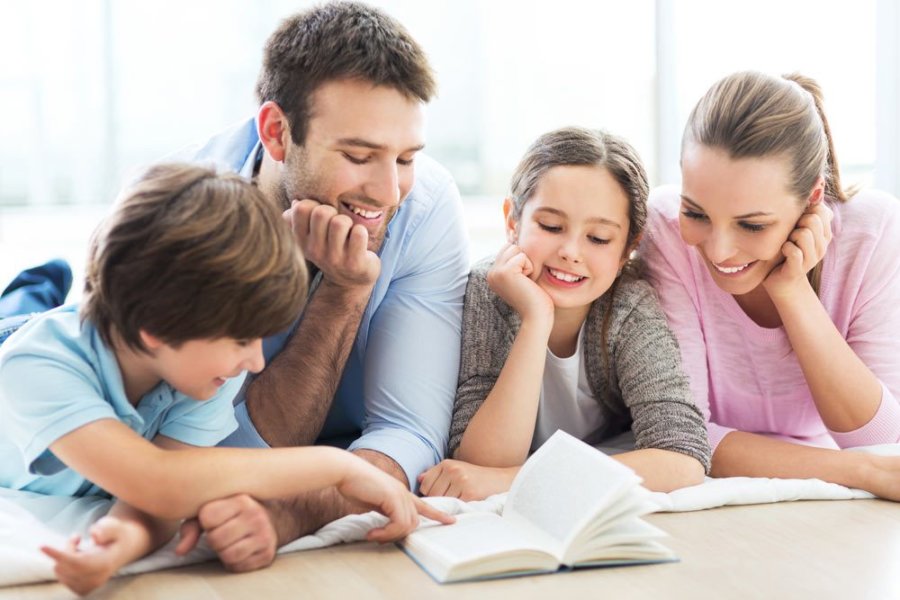  «Детские книги пишутся для воспитания, а воспитание – великое дело, им решается участь человека», - писал В. Г. Белинский.       Чтение было и остается важнейшим средством образования, воспитания и приобщения ребенка к духовным богатствам человечества. Книга вводит ребенка в мир человеческих отношений, чувств, мыслей, поступков, характеров.     К сожалению, в наше время книги уступают место телевизору, компьютерным играм, Интернету. Современные малыши, еще не умея хорошо говорить, уже знают, как обращаться с телевизионным пультом и компьютерной мышью. Старайтесь максимально оградить дошкольника от контакта с телевизором и компьютером. Зависимость от «движущихся картинок» сильна и вырабатывается очень быстро. Необходимо также помнить, что длительное просиживание у телеэкрана и монитора серьезно вредит не только зрению, но и здоровью всего организма. Нездоровая полнота и целый букет заболеваний многих современных детей являются зачастую следствием именно малоподвижного «телевизионно- компьютерного» образа жизни. А если учесть низкий культурный уровень и негативную смысловую нагрузку большинства детских компьютерных игр и анимационных сериалов, характерной чертой которых являются насилие, агрессия, ужасный сленг, то можно утверждать, что страдает не только физическое, но и психическое здоровье детей.Способность к восприятию литературных произведений развивается у ребенка постепенно и тем успешнее, чем больше рассказывают ему и читают. Постепенно надо расширять круг чтения, включая в него все новые произведения отечественной и зарубежной литературы. Сказки и истории должны становится длиннее, содержать больше персонажей и событий, но важно, чтобы все истории заканчивались хорошо и не содержали слишком страшных событий. Для детей старшего дошкольного возраста можно читать рассказы и повести о животных В. Бианки – «Лесные домишки», «Чей нос лучше», «Первая охота», «Кто чем поет?»; волшебные сказки и повести А. Волкова, А. Ершова, Р. Киплинга, Г. Х. Андерсена; веселые и забавные приключения Д. Родари «Приключения Чиполлино», А. Толстого «Приключения Буратино», Н. Носова «Приключения Незнайки и его друзей»; поучительные истории, басни и притчи И. Крылова, Е. Пермяка, В. Осеевой, С. Михалкова, а также многочисленные стихотворения и народные сказки. Даже для старших дошкольников, привычных к чтению, лучше брать яркие, красочные издания с качественными иллюстрациями.   Знакомство с веселыми, интересными и мудрыми произведениями оказывает большое влияние на развитие интеллекта, позитивного отношения к миру, прививает любовь к книге.Установлено, что ребенок, которому систематически читают, накапливает богатый словарный запас, узнает что-то новое, у него активно развиваются память, внимание, воображение и конечно речь. Чем больше дети общаются с хорошим литературным материалом, тем меньше будет впоследствии проблем с освоением школьной программы.Детям любого возраста необходимо читать ежедневно, но никогда не заставляйте ребенка читать насильно, иначе вызовите реакцию отторжения к книге. Чтение для детей должно ассоциироваться с интересным времяпровождением. Важно знать увлечения и предпочтения ребенка, чтобы книги помогли увеличить базу знаний в областях, которые привлекают малыша. Помогите ребенку создать коллекцию журналов, энциклопедий, брошюр. Домашняя библиотека должна быть небольшой, но разнообразной.Не забывайте, что книга формирует нравственный мир ребенка, помогает выработать критерии оценки событий, людей и их отношений. Она является источником знаний о человеке и окружающем мире, развивает эмоциональную сферу малыша, воспитывает чувства. Помните! Семейное чтение должно стать для ребенка развивающей, воспитывающей «школой». Дети не могут быть пассивными слушателями. Очень важно беседовать с ними о прочитанном, разъяснять непонятное, толковать незнакомые слова и ситуации, высказывать собственное отношение к прочитанному, задавать вопросы, рассматривать иллюстрации.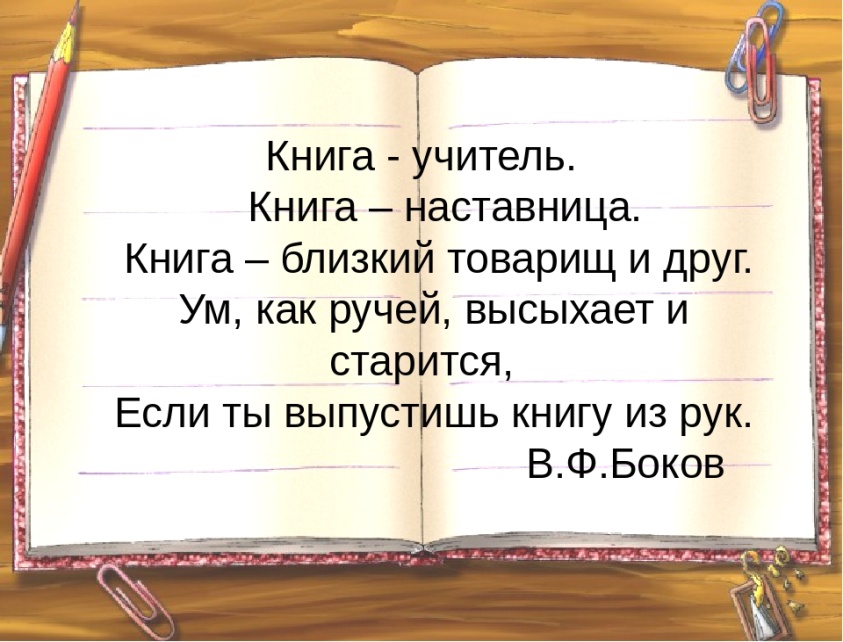    Совместное путешествие в книгу становится тем звеном, которое скрепляет взаимоотношения поколений и формирует внутреннюю потребность в чтении на всю жизнь.   В таком трудном деле, как воспитание личности, есть замечательный помощник – книга!Подготовили: воспитатели группы «Дюймовочка»Скрыпченко Н.М., Титова Е.М.